RECIEPT OF GRIEVANCE ACKNOWLEDGEMENT LETTERDate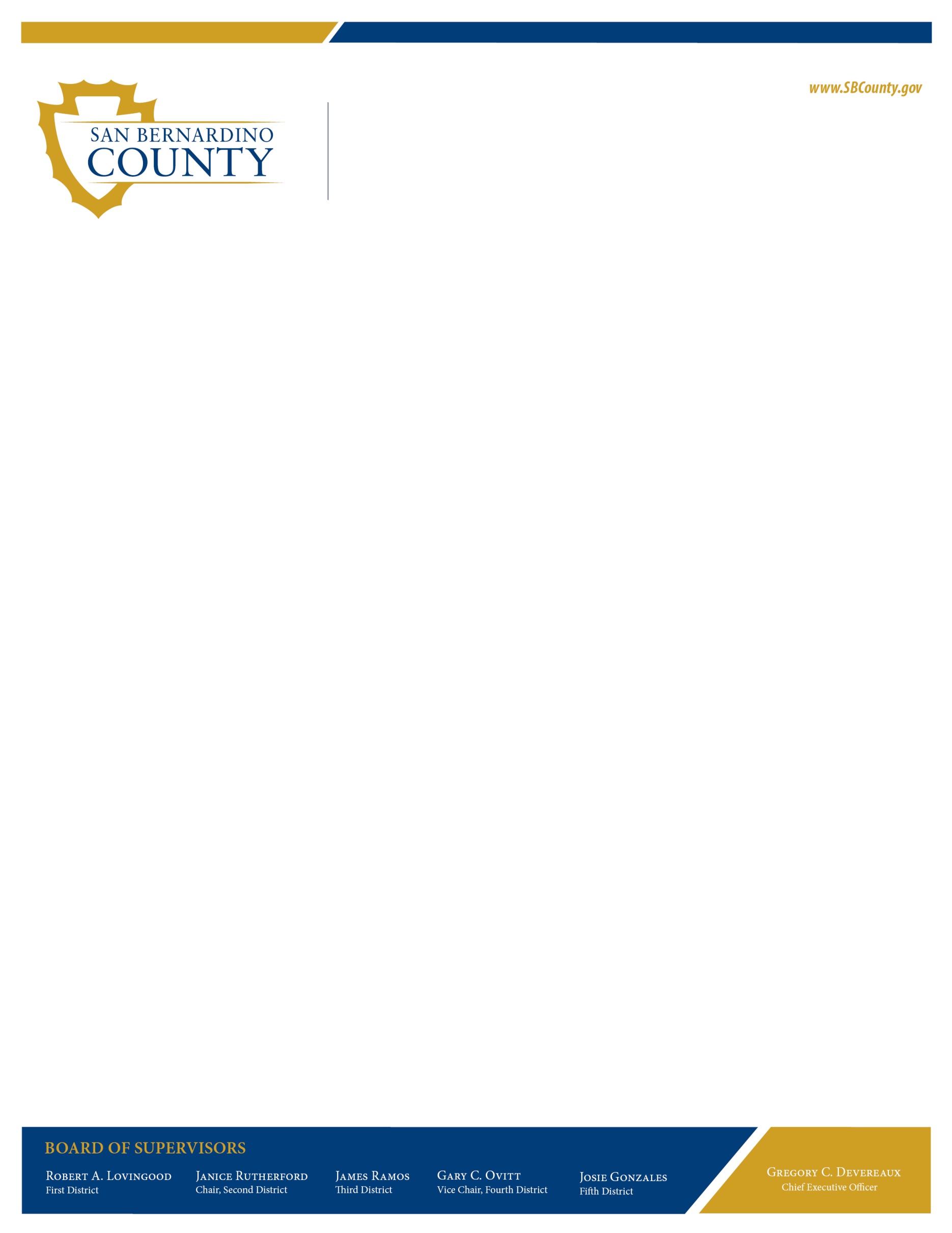 RE: Receipt of Grievance AcknowledgementThis letter acknowledges receipt of your grievance on date.  A Grievance Coordinator will begin the research of your grievance and be in touch with you.San Bernardino County Department of Behavioral Health (DBH, also referred to as the Plan throughout this document) will notify you of the grievance resolution in writing using the Notice of Grievance Resolution (NGR) within 90 calendar days from the date your grievance was received. If your grievance is in dispute of the Plan’s decision to extend the timeframe for making an authorization decision, the grievance must be resolved within 30 days.During the grievance process you may authorize someone to act on your behalf as an authorized representative.  To obtain information on the status of a pending grievance or request assistance with the grievance process you or your authorized representative may contact Clinic at Clinic Phone Number, ORIf you have trouble speaking or hearing, please call the TTY/TTD number 7-1-1, 24 hours a day, 7 days a week for help. If you need this letter and/or other documents from the Plan in an alternative communication format such as large font, Braille, or an electronic format, or, if you would like help reading the material, please contact the DBH Access Unit at 1 (888) 743-1478. If you have any questions, you may contact me at the phone number listed below.Sincerely,(###) ###-####Enclosed:	Language Assistance Taglines 		Beneficiary Nondiscrimination NoticeBeneficiary’s NameTreating Provider’s NameAddressAddressCity, State ZipCity, State ZipThe DBH Access Unit at 1 (888) 743-1478Substance Use Disorder and Recovery Services (SUDRS) at 1 (800) 968-263624 hours a day, 7days a week.24 hours a day, 7days a week.Authorized Printed Name and TitleAuthorized Signature